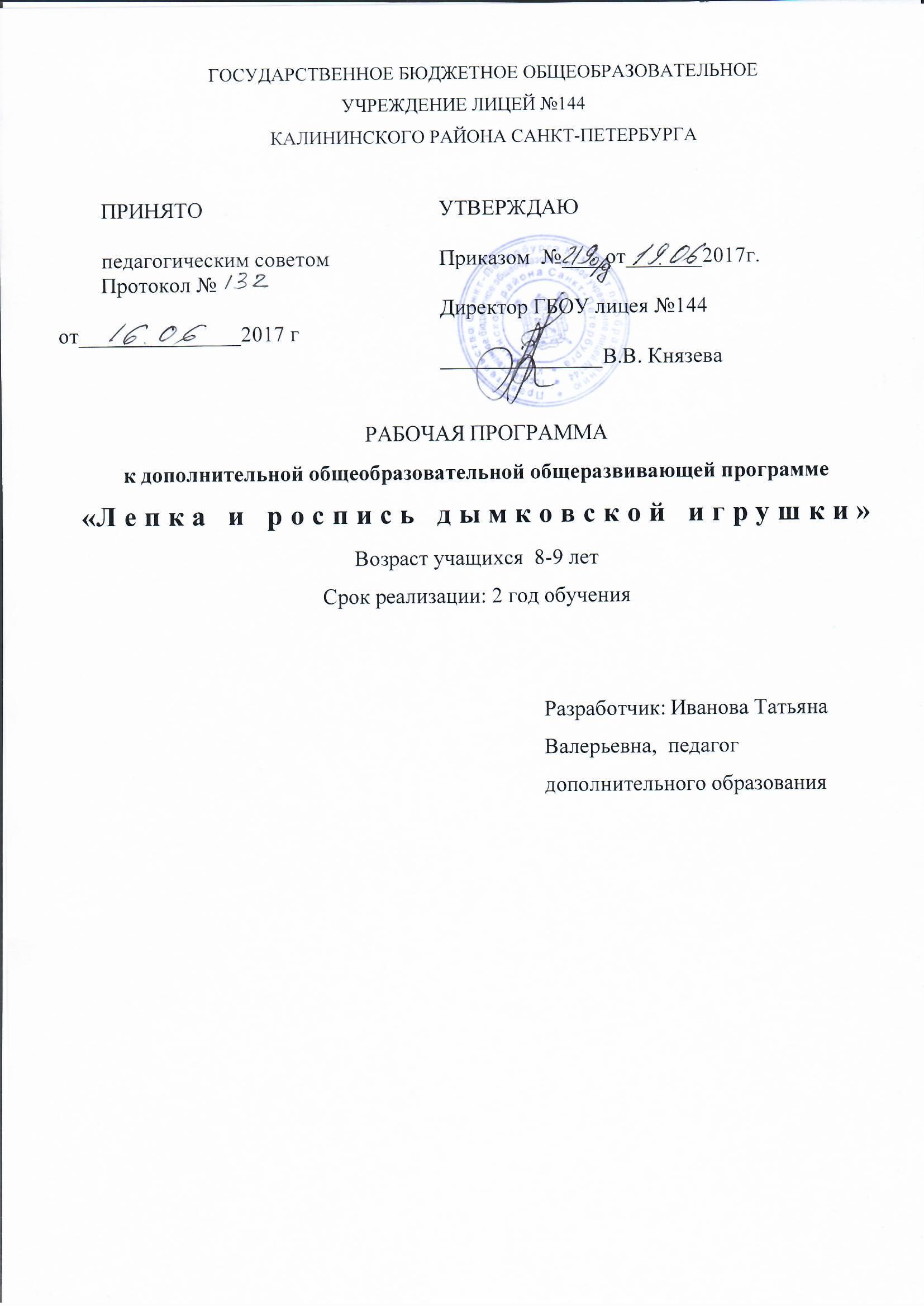 ПОЯСНИТЕЛЬНАЯ ЗАПИСКАОсобенность программы «Лепка и роспись дымковской игрушки» на втором году обучения - это активное развитие пальчиковой моторики. Освоение проходит через выполнение многофигурных творческих работ из глины с дополнительными деталями отделки. Учащиеся выполняют усложненные узоры по образцу, создают свои собственные. Углубляют свои знания в изучении истории и традиций глиняной игрушки. Дети анализируют результат своей работы, представляют свои поделки на конкурсах районного уровня.ЦельРазвитие мелкой моторики через изучение приемов лепки и росписи многофигурных дымковских игрушек. Развития личностных качеств ребенка, таких как позитивное отношение к опыту и воле окружающих, внимательному отношению к окружающему миру, к творческому самовыражению через изготовление работы.Задачи программы второго года обучения:Образовательные:познакомить детей с разнообразием глиняных игрушек разных уголков нашей страны;познакомить с основами пространственной композиции; научить составлять композицию из 2-3 предметов; передавать усложненные элементы узора по образцу кистью, тычками, полосками, кольцами, кругами разной величины и цвета и создавать узоры самостоятельно.Развивающие:развивать глазомер;развить воображение, ассоциативное мышление, фантазию, изобретательность; развивать стремление творчески относиться к любой работе,раскрывать двигательные возможности обучающихся, их умение выполнять задания.Воспитательные:формировать навыки общения и коллективного творчества; воспитывать правильное отношение к конструктивной критике и позитивное отношение к творческим успехам; воспитывать чувство гордости и сохранять народные традиции ремесла.КАЛЕНДАРНО-ТЕМАТИЧЕСКОЕ ПЛАНИРОВАНИЕНА 2017-2018 УЧ.ГОДСОДЕРЖАНИЕ ПРОГРАММЫ ВТОРОГО ГОДА ОБУЧЕНИЯ(Материал к заданиям -приложение №2. Описание игр-приложение №3.Тема 1 Вводное занятиеТеория. Инструктаж по технике безопасности на занятиях. Правила внутреннего распорядка учебного кабинета. Требования к внешнему виду (халатик или передник, нарукавники, прическа). Правила техники безопасности при работе с глиной, кистями, красками. Из истории русского промысла «Дымковская игрушка» Тема 2.•Подготовительные работы Теория. Правила пользования глиной (раскатывать в ладонях, пользоваться скалкой, стекой, делать полые изделия). Выразительные особенности лепки и росписи. Украшение предметов посредством ритма, чередования цвета и симметричного расположения элементов узора. Составление узоров на основе росписи некоторых видов народной игрушки, выделяя геометрические элементы росписи: овалы (мазок), кольцо, круг, точки, линии прямые широкие и тонкие, черточки; передача колорита росписи определенного вида, сочетания цвета, фона и элементов росписи. Составление узоров на полосе, прямоугольнике, чередуя один-два элемента по форме, величине, цвету. Составление симметричного узора на квадрате, круге, выделяя кайму, углы, середину. Практика. Лепка и роспись дымковской игрушки «Колокольчик» с использованием скалки и стеков.Тема 3. Совершенствование мастерства в исполнении игрушки путем лепки более сложных работ по мотивам дымковской игрушки с усложненной лепкой, росписью и отделкой игрушки.Теория. Обучение техники выполнения работ. История создания жанровых композиций в дымковской игрушке. Применение элементов росписи в украшении разных видов изделий.Практика. Лепка и роспись дымковских игрушек «Индюк», «Змей Горыныч», «Корова» , «Собака», «Лошадки», сувенира к Новому году, свистулек. Тема 4. Создание творческих проектовТеория. Коллекции. Значение дымковской игрушки. Создание и использование собственных узоров, смешивание красок. Приёмы лепки юбки-колокола - основы всех барынь. Лепка туловища, шеи, головы. Особенности соединения рук с туловищем, изгиб в локте. Лепка отдельных деталей (волосы, кокошник, муфта, сумочка, полотенце с хлебом, зонтик, птичка, ребёнок). Положение рук в зависимости от изготовленных деталей. Особенности соединения с головой кокошника, волос, серёг. Проявление творчества в выборе композиции, цвета элементов. Использование в росписи образцов дымковской игрушки из альбомов, репродукций, выставочных работ обучающихся.•	Практика. Лепка и роспись игрушек «Барыня с ребенком», «Мальчик с книгой», «Девочка с колокольчиком», «Мальчик с балалайкой», «Дед Мороз», «Барыня с веером», «Карусель», сувенирной корзинки, панно.Тема 5. Итоговое занятиеПрактика. Защита проектов «Новогодняя игрушка», «Моя любимая игрушка»: создание игрушки и сочинение сказочного рассказаОжидаемые результаты 2 года обучения:Предметные:различать и уметь называть до 8 видов глиняных игрушек;знать исторические вехи развития дымковской игрушки, дымковских мастериц;лепить усложненные фигурки дымковских игрушек; составлять из 2-3 игрушек композицию;составлять сложный узор по образцу кистью, тычками, полосками, кольцами, кругами разной величины и цвета; уметь составлять свой узор;использовать палитру.Метапредметные:Регулятивные УУД: принимать и сохранять учебную задачу при выполнении изделия; ставить цель, составлять план, проводить оценку своих действий и корректировать их;Познавательные УУД: определять особенности лепки из глины, обладать композиционными навыками.Коммуникативные УУД: вести диалог на заданную тему, использовать средства общения для решения простейших коммуникативных задач; формулировать высказывания, задавать вопросы, адекватные ситуации и учебной задаче;Личностные: соблюдать нормы поведения в коллективе;уметь внимательно воспринимать объяснения педагога;уметь проявлять приобретённые коммуникативные навыки;проявлять интерес к лепке из глины и росписиуважать и беречь русские народные традиции.№п/пТема занятия Кол-во часовДата занятияДата занятия№п/пТема занятия Кол-во часовПланФактсентябрь Вводное занятие. Правила поведения и ТБ. Из истории русского промысла «Дымковская игрушка» Основные приемы росписи Эскиз росписи «Дымковской игрушки».2Тема 2 Подготовительные работы Происхождение и свойства глины. Приемы работы с глиной. Лепка простых фигур: шарик, колбаска, капля, лента.2Этапы изготовления игрушки «Мухомор», «Колокольчик». Раскатывание глины скалкой.2Технология изготовления дымковской игрушки «Лошадка».2Применение элементов росписи в украшении разного видов изделий.2Составление узора из чередующейся последовательности элементов. Эскиз росписи «Лошадка». Роспись игрушки.2Составление узора в полоске и вписанного в круг. Эскиз росписи «Барыня»2Тема 3 Совершенствование мастерства Лепка «Гусеница с пеньком», «Кленовые листья»2октябрьРоспись «Гусеница с пеньком», «Листья»2Лепка фигурок «Кошка», «Собака»2Коллекции. Значение дымковской игрушки. Роспись фигурок2«Петушок». Скрепление деталей шликером или водой. Оглаживание2.Лепка творч. работ на конкурс2Продолжение работы..2 Составление узоров для росписи из кругов, точек и линий. Чередование элементов по форме и цвету. Создание своих узоров2Народные промыслы: глиняные игрушки. Анализ и сравнение других игрушек с дымковской. Обеливание. Роспись выполненных фигурок по эскизу.2Продолжение работы.2Лепка «Барыня». Особенности формирования юбки-колокола, пропорции фигуры. Лепка декоративных деталей: оборка, волосы, серьги, головной убор. Соединение деталей. Оглаживание2ноябрьОбеливание. Гармоничные сочетания цветов. Нанесение элементов росписи тычком и кистью. Особенности росписи юбки барыни. Роспись игрушки по сделанному эскизу.2Продолжение работы.2Лепка игрушек на новогоднюю тему. Творческая работа «Новогодняя сказка». Создание композиции.2Продолжение работы. Подготовка и хранение недоделанной работы.2Продолжение работы.2Эскизы росписи. .Создание росписи, соответствующей творческому замыслу. Роспись игрушек .2Продолжение работы.2Барельеф. Изготовление новогоднего панно. Работа со стеками. Сувенир к Новому году.2Символика элементов дымковских узоров. Игра «Пожелание» 2Роспись панно.2Продолжение работы2декабрьТворческая работа. «Сказки». Сюжетная композиция. «Емеля со щукой», «Колобок на пне»2Продолжение работы.2Роспись работы. Подбор цветовой гаммы. Смешивание красок на палитре.2Лепка игрушки «Генерал», «Офицер». Придание фигуркам разных поз. Изгиб туловища, изгибы рук и ног. Особенности лепки человеческой фигуры.2Продолжение работы.2Обеливание. Роспись. Характерные особенности росписи мужских фигур.2Итоговое занятие. Защита проектов2январьЛепка игрушки «Генерал на лошади», «Генерал в карете»2Продолжение работы. 2Обеливание. Роспись игрушек. Характерные особенности росписи лошадок.2Лепка игрушки «Барыня». Усложнение формы.2Продолжение работы. Украшение оборками, добавление второстепенных деталей: букет, зонтик, сумочка, веер.2Обеливание. Роспись фигурок.2Лепка фигурок «Дымка-Валентинка».2февральЛепка творч. работы на конкурс 2Обеливание. Роспись игрушек.2Продолжение работы.2Тема 4 Создание творческих проектов История жанровых композиций. Творческое задание: жанровая сценка на бытовую тему («Чаепитие», Мальчик с балалайкой», «Гармонист»).Многофигурная композиция.2Продолжение работы2Продолжение работы.2Обеливание. Роспись работы.2Продолжение работы.2мартОбеливание. Роспись игрушек.2Продолжение работы.2Лепка пустотелой фигурки «Свинка». Раскатывание глины скалкой.2Обеливание. Роспись игрушек.2Тест-игра по пройденным темам.2Лепка сувенирной корзинки.2Обеливание. Роспись.2Творческая работа «Моя любимая игрушка»2апрельПродолжение работы.2Обеливание. Роспись игрушек.2Викторина2Изготовление свистульки «Змей Горыныч», «Девочка на лошадке». Формирование полости и мундштука. Использование специальных инструментов: иглы, пичужки, трубочки. Обеливание после обжига. Роспись.2Творческая работа «Моя любимая сказка»2Продолжение работы.2майОбеливание после обжига. Роспись.2Свистунья. Игра2Творческая работа «Летний праздник»2Обеливание. Роспись.2Викторина.2Тема 5 Итоговое занятие. Защита проектов2